Najlepsze modele do sklejania na CeneoTwoim hobby jest modelarstwo? A może model do sklejania ma być doskonałym prezentem dla bliskiej Ci osoby ? Zobacz, jakie modele do sklejania na Ceneo warto wybrać.Modele do sklejania na Ceneo - co wybrać?Modelarstwo jest,to hobby, które nie tylko jest zabawą, ale potrafi nauczyć wielu przydatnych umiejętności. Osoby, które sklejają modele cechują się, większymi od przeciętnych osób, zdolnościami manualnymi, a ponadto cierpliwością oraz są świecą przykładem w kwestii organizacji pracy i dbania o szczegóły. Modele do sklejania na Ceneo, to ogromna oferta produktowa, w której każda osoba znajdzie coś dla siebie.Jakie modele do sklejenia na Ceneo wybrać dla zaawansowanych modelarzy?Modeli do sklejania jest wiele, ale różnią się one od siebie znacząco. Można kupić modele do sklejania na Ceneo, które są stosunkowo proste i niewymagające dużych umiejętności konstruktorskich. Jednak dla osób, które już przez dłuższy czas zajmują się modelarstwem, taki poziom trudności przestaje przynosić satysfakcję. Tutaj z pomocą przychodzi modelarstwo konstruktorskie. Jest to rodzaj modelarstwa, który polega nie tylko na odwzorowaniu danego modelu w skali, ale także na zbudowaniu jego funkcjonalności. Przykładem takich modeli do sklejania na Ceneo są np. modele samolotów z silnikiem.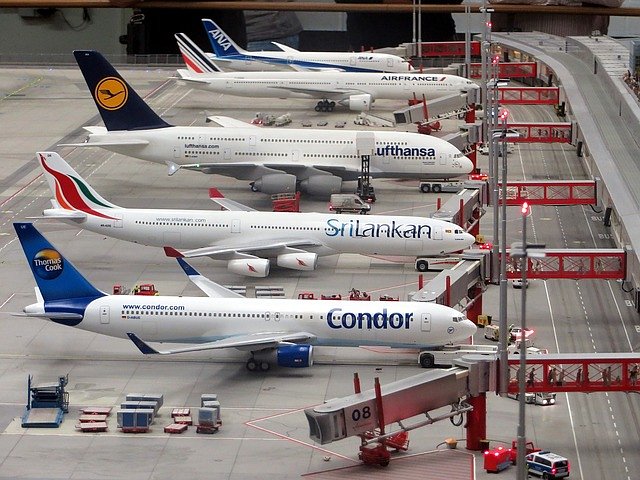 Samolot, a może czołg?Zastanawiasz się czego model wybrać. Najpopularniejsze i najbardziej efektowne są modele samolotów, czołgów oraz statków. I na sam początek, to właśnie na nich warto się skupić.